РЕСПУБЛИКА АДЫГЕЯ       	            АДЫГЭ РЕСПУБЛИКЭМ                                                     П О С Т А Н О В Л Е Н И Еот « 01  »    октября  2019 г.  №_119_ст. Дондуковская«О внесении изменений в План закупок товаров, работ, услуг для          обеспечения нужд   МО «Дондуковское сельское поселение» на 2019 финансовый год и плановый период 2020 и 2021 годов»           В соответствии с Федеральным законом от 05.04.2013г. № 44-ФЗ «О контрактной системе в сфере закупок товаров, работ, услуг для обеспечения государственных и муниципальных нужд», руководствуясь Постановлением Правительства РФ от 5 июня 2015г. N 552 "Об утверждении Правил формирования, утверждения и ведения плана закупок товаров, работ, услуг для обеспечения федеральных нужд, а также требований к форме плана закупок товаров, работ, услуг для обеспечения федеральных нужд":                                                 ПОСТАНОВЛЯЮ: 1.   Внести изменения в План закупок товаров, работ, услуг для обеспечения нужд МО «Дондуковское сельское поселение» на 2019 финансовый год и плановый период 2020 и 2021 годов». 2.   Обеспечить размещение изменений в Плане закупок в единой информационной системе в сфере закупок. 3.    Постановление вступает в силу со дня его подписания. 4.    Контроль за исполнением настоящего постановление возложить на руководителя финансово- экономического отдела администрации МО «Дондуковское сельское поселение». Глава МО «Дондуковское сельское поселение»                                                Н.Н. Бровин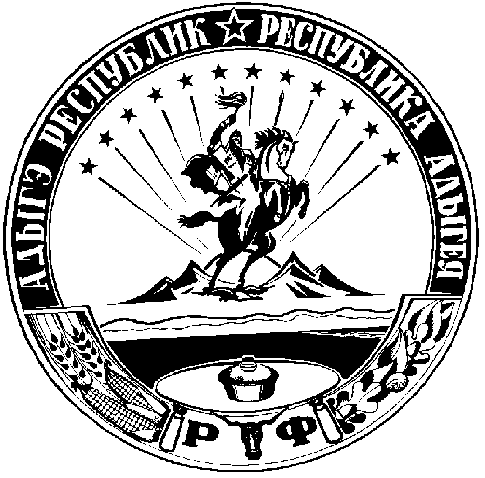 